附件5：培训证明查询与下载指南可使用任意手机号登录本所在线报名网站（https://et.sseinfo.com/）并点击网页上方培训证明，输入学员本人姓名、证件号（报名时填写的证件号，如身份证、护照或军官证等）查询并下载培训证明。注：1.手机端可能无法正常下载培训证明，请使用电脑；    2.若网页无法正常显示，请更换浏览器尝试；    3.培训证明为电子版，无纸质版，若确有需要可自行打印。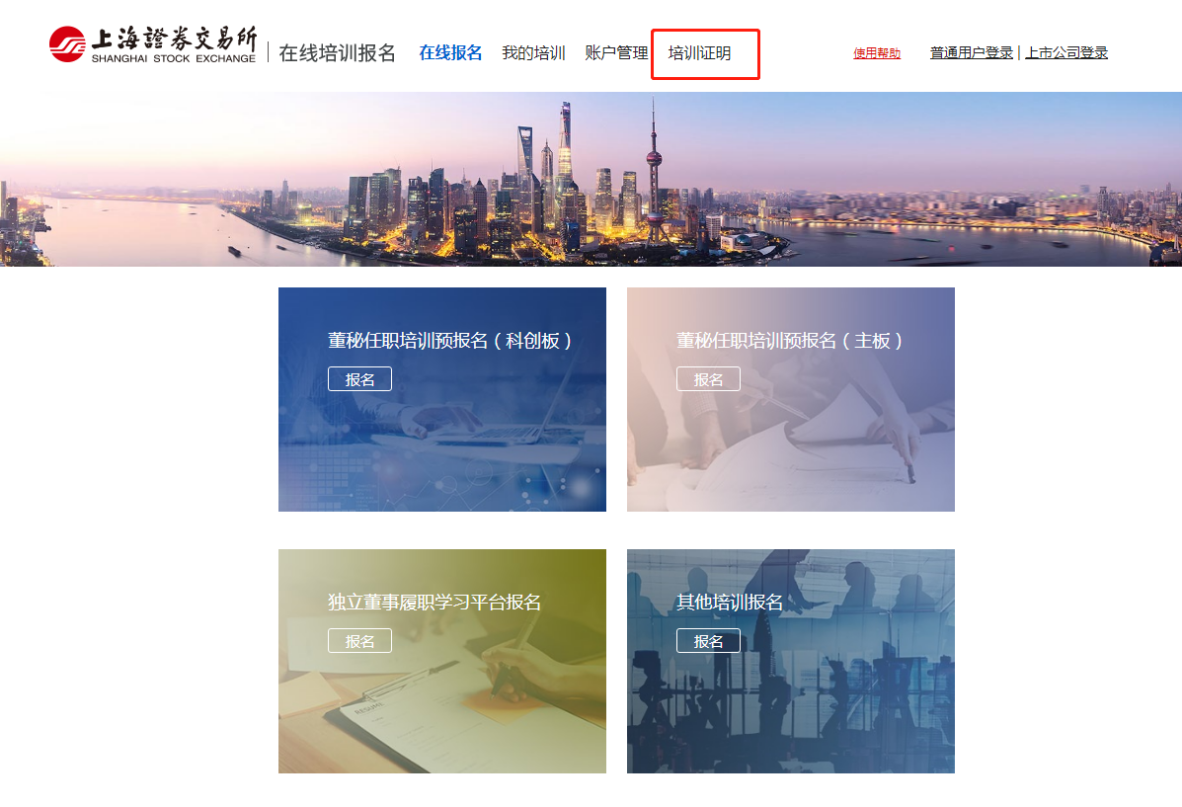 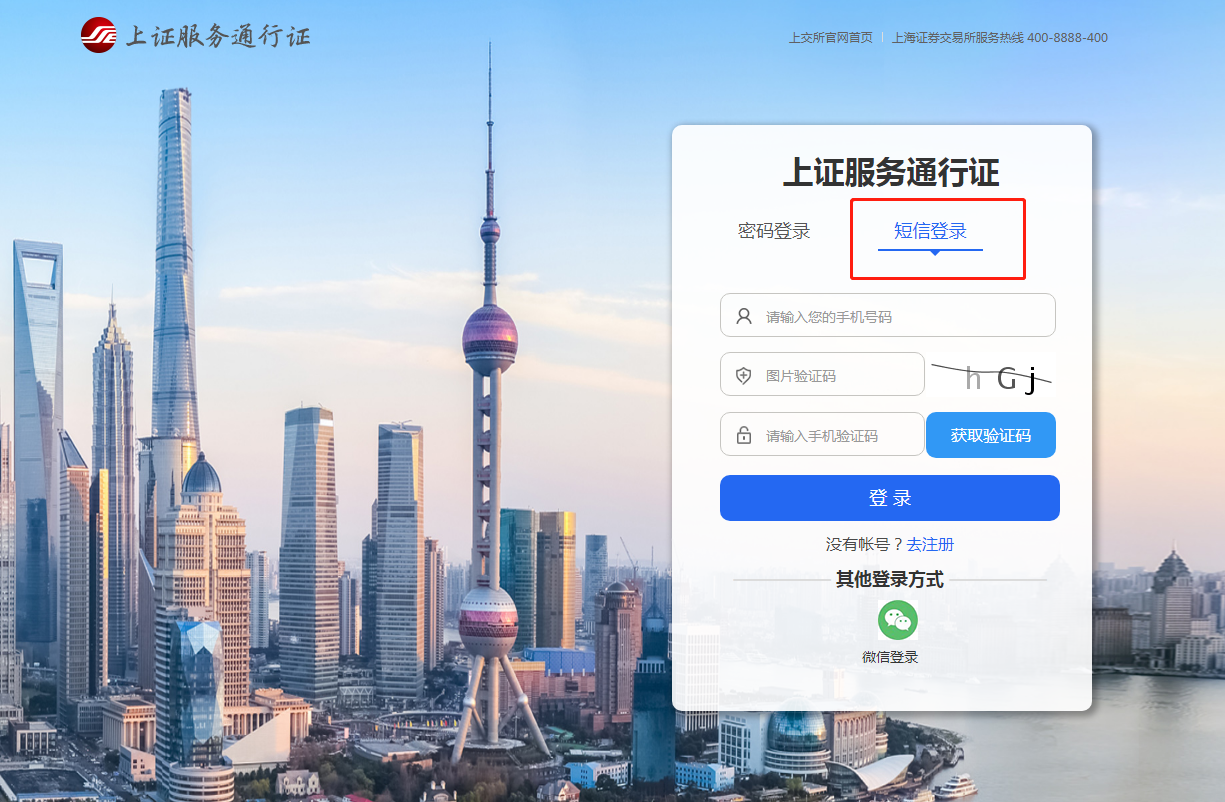 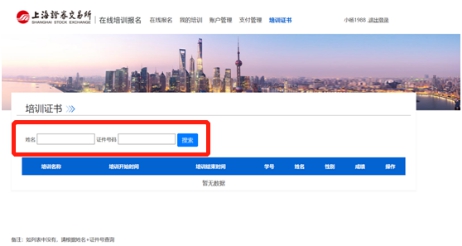 